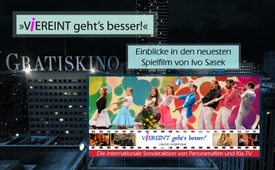 Internationale Sonderaktion von Panorama-Film und Kla.TV 2018: "Viereint geht‘s besser" - Gratiskino!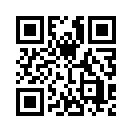 Eine internationale Sonderaktion von Panorama-Film und Kla.TV – ganz in Ihrer Nähe. Teilen Sie uns lediglich mit, in welcher Region Europas oder in der Welt Sie den Film sehen möchten und wir navigieren Sie zur nächstliegenden Aufführung. Jetzt online anmelden unter → www.kla.tv/gratiskino ← Nun viel Vergnügen beim Einblick in den neuesten Spielfilm von Ivo Sasek »Viereint geht’s besser«. Verpassen Sie auch nicht seine Vorrede zum Film. Sie ist äußerst brisant, aktuell und informativ. Bis bald! Wir freuen uns auf Sie!Alle reden vom Wetter. Wir nicht. Wir reden vom Gratiskino. Und das ab sofort, mindestens acht Wochen lang – ganz in Ihrer Nähe. Hinter solch einer Aktion steckt wie immer der Gründer von Kla.TV, nämlich Ivo Sasek. Er hat mit seinem neuesten Spielfilm »Viereint geht’s besser« am 7. Juli eine von Erfolg gekrönte Premiere gefeiert. Da steckt viel Herz und Liebe drin. Überzeugen Sie sich selbst! Denn Action und schöne Bilder alleine verändern diese Welt nicht – herzergreifende Qualität muss es sein. Zum Nachdenken, zum Lachen und Weinen zugleich. Und wieder einmal: „Nichts ist unmöglich!“, fand Ivo Sasek und bringt seinen neuesten Streifen gleich in einigen 100 Open Air- oder Home-Cinemas als Gratisvorstellung auf die Leinwand. Gratis für wen? Natürlich für alle Kla.TV-Zuschauer und die, die uns näher kennenlernen oder sogar irgendwann einmal mit uns in irgendeiner Form zusammenwirken möchten. Da es sich um eine internationale Sonderaktion von Panorama-Film und Kla.TV handelt, brauchen Sie uns lediglich mitzuteilen, in welcher Region Europas oder in der Welt Sie den Film sehen möchten und wir navigieren Sie zur nächstliegenden Aufführung.
Jetzt online anmelden unter → www.kla.tv/gratiskino ← oder klicken Sie auf den Direktlink unterhalb dieser Sendung.
Nun viel Vergnügen beim Einblick in den Kurztrailer »Viereint geht’s besser« und – natürlich – bis bald! Wir freuen uns auf Sie!

Film-Premiere verpasst? Dann ist das Gratiskino genau Ihre nächste Gelegenheit dabei zu sein. Melden Sie sich unter: www.kla.tv/gratiskinovon rsQuellen:https://www.panorama-film.ch/start.phpDas könnte Sie auch interessieren:---Kla.TV – Die anderen Nachrichten ... frei – unabhängig – unzensiert ...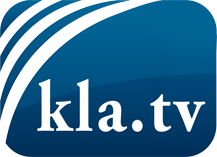 was die Medien nicht verschweigen sollten ...wenig Gehörtes vom Volk, für das Volk ...tägliche News ab 19:45 Uhr auf www.kla.tvDranbleiben lohnt sich!Kostenloses Abonnement mit wöchentlichen News per E-Mail erhalten Sie unter: www.kla.tv/aboSicherheitshinweis:Gegenstimmen werden leider immer weiter zensiert und unterdrückt. Solange wir nicht gemäß den Interessen und Ideologien der Systempresse berichten, müssen wir jederzeit damit rechnen, dass Vorwände gesucht werden, um Kla.TV zu sperren oder zu schaden.Vernetzen Sie sich darum heute noch internetunabhängig!
Klicken Sie hier: www.kla.tv/vernetzungLizenz:    Creative Commons-Lizenz mit Namensnennung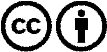 Verbreitung und Wiederaufbereitung ist mit Namensnennung erwünscht! Das Material darf jedoch nicht aus dem Kontext gerissen präsentiert werden. Mit öffentlichen Geldern (GEZ, Serafe, GIS, ...) finanzierte Institutionen ist die Verwendung ohne Rückfrage untersagt. Verstöße können strafrechtlich verfolgt werden.